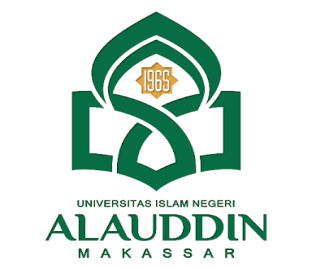 BERITA ACARA DAN REKAPITULASI NILAIUJIAN KUALIFIKASI HASIL SKRIPSIPada hari ini …………. tanggal …..... bulan ……….........…… tahun 20…. pukul …..… s.d. …...… wita bertempat di Fakultas Tarbiyah dan Keguruan UIN Alauddin Makassar telah diadakan Ujian Kualifikasi Hasil Skripsi Saudara (I):Nama 	: ..........................................NIM 	: ..........................................Jurusan/Prodi 	: ..........................................Dengan Tim Penguji: Hasil keputusan Tim Penguji Ujian Kualifikasi Hasil Skripsi menyatakan: LULUS/TIDAK LULUS* dengan rerata nilai: ..................................... 					Samata-Gowa, .....…......……… 20….. Diketahui Oleh: 					Pimpinan Sidang, Ketua Jurusan/Prodi,_____________________________			_______________________________NIP					NIP 	Catatan:* Coret yang tidak perlu* Penilaian Ujian: Nilai Lulus > 2,76LEMBAR PENILAIANUJIAN KUALIFIKASI HASIL SKRIPSINama	:  ...............................................................................................................NIM	:  ...............................................................................................................Jurusan/Prodi	:  ...............................................................................................................Judul Skripsi	:  ...............................................................................................................		...............................................................................................................		...............................................................................................................Catatan Penguji:........................................................................................................................................................................................................................................................................................................................................................................................................................................................................................................................................................................................................................................................................................................................................................................................................................................................................................................................................................................................................................................................................................................................................................................................................Samata-Gowa, ………………………. 20.... Penguji,_____________________________Catatan: Nilai Lulus > 2,76A	=	3,51 – 4,00B	=	3,01 – 3,50C	=	2,76 – 3,00D	=	<2,75DAFTAR HADIR UJIAN KUALIFIKASI HASIL SKRIPSINama	:	...................................................	Hari/Tgl.	:	……………,...............………..20….NIM	:	...................................................	Pukul	:	…………sd. ........ witaSamata-Gowa, ………………….  20….Ketua Sidang,____________________________NODOSEN PENGUJIJABATANNILAITANDA TANGAN1.Ketua Sidang1.2.Sekretaris Sidang2.3.Penguji I3.4.Penguji II4.A3,51 – 4,00B3,01 – 3,50C2,76 – 3,00D<2,75NO.ASPEK PENILAIANNILAIRATA-RATA1.Bahasa............../4 = ............2.Isi............../4 = ............3.Metode............../4 = ............4.Penguasaan............../4 = ............Jumlah............../4 = ............NO.NIMNAMA MAHASISWAPRODITANDA TANGAN1.1.2.                       2.3.3.4.                      4.5.5.6.                      6.7.7.8.                      8.9.9.10.                     10.11.11.12.                     12.13.13.14.                     14.15.15.16.                    16.17.17.18.                    18.19.19.20.                    20.